Wednesday 8th AprilWriting 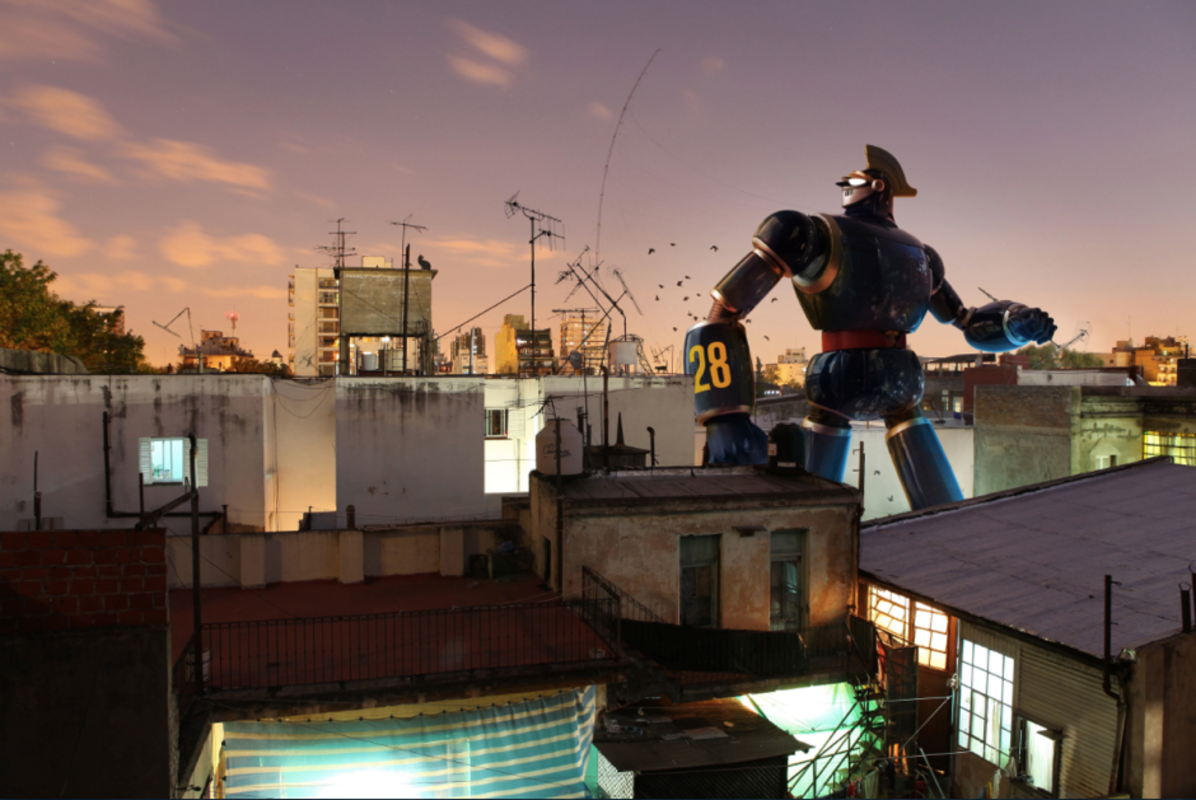 Question time!Look at this picture and think about these questions.Who/what is Number 28? What is his mission? Where has he come from? Who is he speaking to?Do robots have feelings? Will there be robots around in the future?If we all had a personal robot that belonged to us, would this be a good thing or a bad thing?Does a robot need to eat food, or do they need fuel?What is the difference between fuel and food?Sentence challenge!Can you write a sentence that uses an apostrophe for omission?E.g. cannot = can’t I have = I’ve he will= he’ll she is= she’s we have= we’ve will not = won’tCan you write a sentence that uses an apostrophe for possession?E..g. The robot’s suit Number 28’s head